GETTING ITActivity 1 - Computer challengeThis activity will help you to extend your IT vocabulary.Timings: 10 minsCan you match the words to the pictures?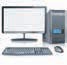 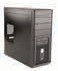 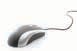 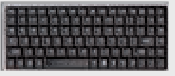 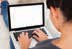 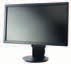 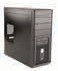 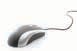 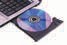 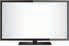 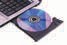 Extension activity – Fill in the gaps(NB: to increase level of challenge – remove the numbers from this passage.)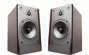 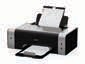 Now fill in the passage below using words from the computer vocabulary list.Timings: 15 minsKim wanted to buy a new .       .       .       .       .       .       .       .       .       .       .       .       .       .       .       .        .        .        .        .        .        .        .        .        .        .        .        .       (4). He went to the shop. The assistant helped him choose    a     .        .        .        .        .        .        .        .        .        .        .        .        .        .        .        .        .        .        .        .        .        .        .        .        .        .        .        .       (10) and a           .        .        .        .        .        .        .        .        .        .        .        .        .        .        .        .        .        .        .        .        .        .        .        .        .        .        .        .      (1). Kim wanted a tower PC with a .        .        .        .        .        .        .        .        .        .        .        .        .        .        .        .        .        .        .        .        .        .        .        .        .        .        .        .        (6) and  .        .        .        .        .        .        .        .        .        .        .        .        .        .        .        .        .        .         .         .         .         .         .         .         .         .         .         .        (9) because   he  likes   to  listen   to  music. He  chosea silver  .        .        .        .        .        .        .        .        .        .        .        .        .        .        .        .        .        .        .        .        .        .        .        .        .        .        .        .       (2) and a mouse. Kim already has a .        .                              ..        .        .        .        .        .        .        .        .        .        .        .        .        .        .        .        .        .        .        .        .        .        .        .        .      (7) to print his    work .Extension activity – Group discussionActivity Outline Timings: 15 minsHow many learners have a computer at home? Would you know where to go to use a computer if you did not have one at home?Club Leader outlines local resources that offer free access to computers e.g. libraries.Local Adult and Community Education centres may offer free or low cost classes – this could  be a valuable resource for learners. Club Leader may have computer class marketing material which could be discussed.Activity 2 - The Computer class activityTimings: 15 minsLook at the Greenwood Community Centre timetableWhich days and times are the computer classes on?The computer classes are on  .           .           .           .           .           .           .           .           .           .           .           .           .           .           .           .           .           .           .           .           .           .           .           .           .           .           .           .         mornings from  .           .           .           .           .           .           .           .           .    ..          .          .          .          .          .          .          .          .          .          .          .          .          .          .          .          .          .        and        .          .          .          .          .          .          .          .          .          . .           .           .           .           .           .           .           .           .           .           .           .           .           .           .           .           .           .         afternoons from .           .           .           .           .           .           .           .           .           .           .           .           .           .           .           .           .           .           .           .           .           .           .           .           .           .           .           .            .Activity - Pair workTimings: 10 minsWork with a partner. Choose one of the other classes on offer and act it out. Can your partner guess    what    it    is?Now swap roles. Who is the best at acting?Activity – Role playThis activity will help you to ask and respond to questionsTimings: 10 minsIn pairs practise signing up for a computer class.A: Hello, I would like to join the computer class pleaseB: Have you used a computer before?A: No, I haven’t used a computer before B: We have a beginner’s class on Mondays A: That’s great, how much does it cost?B: It’s a free course; would you like to join it?A: Yes pleaseB: Please fill in this formActivity – Filling out formsTimings: 10-15 minsThis activity will help you to understand the vocabulary used in forms.Complete the application form to sign up for the computer class.Greenwood Community CentreCourse Application FormFirst Name  .              .              .              .              .              .              .              .              .              .              .              .              .              .              .              .              .              .              .              .              .              .              .              .              .              .              .              .              .              .              .              .              .              .              .              .              .              .              .              .              .              .              .              .              .                                                                                                                                                          .                .                .                .                .                .                .                .                .                .                .                .                .                .                .                .                .                .                .                .                .                .                .                .        . Surname  .           .           .           .           .           .           .           .           .           .           .           .           .           .           .           .           .           .           .           .           .           .           .           .           .           .           .           .           .                    . .           .           .           .           .           .           .           .           .           .           .           .           .           .           .           .           .           .           .           .           .           .           .           .           .           .           .           .           .           .           .           .           .              .            .            .            .   Title (Mr / Mrs/ Ms/ Miss / Dr / other)   .            .            .            .            .            .            .            .            .            .            .            .            .            .            .            .        .           .           .           .           .           .           .           .           .           .           .           .           .           .           .           .           .           .           .           .           .           .           .           .           .           .           .           .        Address      .                    .           .           .           .           .           .           .           .           .           .           .           .           .           .           .           .           .           .           .           .           .           .           .           .           .           .           .           .           .           .           .           .           .               .           .           .           .           .           .           .           .           .           .           .           .           .           .           .           .           .           .           .           .           .           .           .           .           .           .           .           .           .           .           .           .           .               .  .               .               .               .               .               .               .               .               .               .               .               .               .               .               .               .               .               .               .               .               .               .               .               .               .               .               .               .               .               .               .               .               .               .               .               .               .               .               .                         ..               .               .               .               .               .               .               .               .               .               .               .               .               .               .               .               .               .               .               .               .               .               .               .               .               .               .               .               .               .               .               .               .               .               .  .               .               .               .               .               .               .               .               .               .               .               .               .               .               .               .               .               .               .               .               .               .               .               .               .               .               .               .               .               .               .               .               .               .               .               .               .               .               .                         ..               .               .               .               .               .               .               .               .               .               .               .               .               .               .               .               .               .               .               .               .               .               .               .               .               .               .               .               .               .               .               .               .               .               . Post    Code .             .             .             .             .             .             .             .             .             .             .             .             .             .             .             .             .             .             .             .             .             .             .             .             .             .             .             .             .             .             .             .             .             .                           ..             .             .             .             .             .             .             .             .             .             .             .             .             .             .             .             .             .             .             .             .             .             .             .             .             .             .             .             .             .             . Telephone .             .             .             .             .             .             .             .             .             .             .             .             .             .             .             .             .             .             .             .             .             .             .             .             .             .             .             .             .             .             .             .             .             .             .                  ..             .             .             .             .             .             .             .             .             .             .             .             .             .             .             .             .             .             .             .             .             .             .             .             .             .             .             .             .             . Email address  .             .             .             .             .             .             .             .             .             .             .             .             .             .             .             .             .             .             .             .             .             .             .             .             .             .             .             .             .             .             .             .             .             .                  ..             .             .             .             .             .             .             .             .             .             .             .             .             .             .             .             .             .             .             .             .             .             .             .             .             .             .             . Class you would like to join    .          .          .          .          .          .          .          .          .          .          .          .          .          .          .          .          .          .          .          .          .          .          .          .          .          .          .          .          .             . .          .          .          .          .          .          .          .          .          .          .          .          .          .          .          .          .          .          .          .         . Extension Activity - Group conversationActivity Outline Timings: 10-15 minsClub Leader outlines local community centre facilities and the group discuss any experiences they have of using a community centre or attending a lifelong learning  class.Introduce a map of the local area and support learners to identify the location of their local community facilities.DayMorning9.30-11.00amAfternoon1.00-2.30pmEvening7.00-9.00pmMondayComputerKeep-FitYogaTuesdaySingingArt ClubSewingWednesdayKeep-FitComputerESOL classesThursdayWalkingTable tennisDramaFridayESOL ClassesSpanishJob skills